North Ayrshire Citizens Advice Service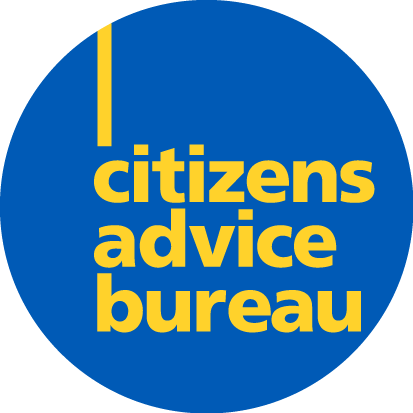 Job DescriptionThis job description describes the practical purpose and main elements of the job.  It is a guide to the nature and main duties of the job as they exist currently, but is not intended as a wholly comprehensive or permanent schedule.1. JOB DETAILSJob Title:       Employability OfficerReports to:    Business Development Manager                    Reporting to job-holder:  N/ALocation:      Saltcoats with travel across North Ayrshire          Salary:      £20,000 p.a.2. OVERALL PURPOSE OF THE JOB –Provide financial inclusion advice and information services to key clients throughout North Ayrshire towards improving financial capability and increase employment readiness. Delivery of project outcomes through the provision of advice, casework, training and support of core services and bureau operation.3. PRINCIPAL ACCOUNTABILITIES – This describes the key areas of the job.Main dutiesDeliver project awareness to all work provider partners and agree robust referral procedures between organisations.Successfully delivery of presentations, group sessions and one-to-one sessions on financial capability, debt management and income maximisation per month.To maintain and develop excellent relationships with Partner Agencies in the employment and third sector, ensuring that the client’s interests are paramount in any decisions made. Increase financial capability for people moving into work from the work programme by ensuring their acquisition of improved budgeting skills.To complete accurate CASTLE records for all clients seen and ensure all related paperwork and correspondence is filed appropriately in compliance with NACAS and project standardsReview and assessment of project impacts towards identifying a suitable finance and continuous delivery model beyond project fundingProvide monthly reports to key stakeholders on progression towards project outputs and outcomes, including statistical informationTo provide training and development to volunteers and advisers in relevant working areas, improving knowledge and understanding of project serviceTo deliver an effective service to all clients through completion of all paperwork, correspondence and telephone enquires necessary in the progression of a client’s case.To attend all meetings as directed by the CEO, or delegated Manager.To ensure any Social Policy issues are recorded and reported to CAS as per NACAS procedures. To undertake any other tasks as directed by the CEO, or delegated Manager.Person Specification4.  QUALIFICATIONS – ESSENTIAL/DESIRABLE 5.   EXPERIENCE  -  ESSENTIAL/DESIRABLE6.   PERSONAL CHARACTERISTICS  -  ESSENTIAL 7. PERSONAL COMPETENCIES – as per agreed NACAS Competencies8. ADDITIONAL COMMENT – Information which is significant but not covered elsewhere in this description.This role may involve travelling to and attendance at meetings throughout the region.  The job holder will therefore be required to be flexible in approach and to travel as required.Note:Every job description in the Organisation will be subject to a review either:on an annual basis at the time of the annual appraisal meeting, oras a result of a change in strategic direction, oras a result of a team / operational requirements, oras a result of agreed performance appraisal needs and objectives, orwithin six months of appointment